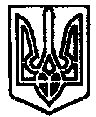 УКРАЇНАПОЧАЇВСЬКА  МІСЬКА  РАДАСЬОМЕ  СКЛИКАННЯТРИДЦЯТЬ ТРЕТЯ СЕСІЯРІШЕННЯвід «____ » вересня 2018 року						№ ПРОЕКТПро затвердження Програми « Допомога дітям-сиротам і дітям позбавлених батьківського  піклування Почаївської міської об’єднаної територіальної громади на 2019-2020 роки»Керуючись Порядком розроблення та виконання місцевих цільових програм, рішенням виконавчого комітету Почаївської міської ради №98 від 12 червня 2018 року, п.22 ст.26 Закону України «Про місцеве самоврядування в Україні», сесія Почаївської міської радиВИРІШИЛА:Затвердити Програму « Допомога дітям-сиротам і дітям позбавлених батьківського піклування Почаївської міської об’єднаної територіальної громади на 2019-2020 роки згідно додатку 1.Контроль за виконанням даного рішення покласти на постійну комісію з питань соціально-економічного розвитку, інвестицій та бюджету.Лівар Н.М.Бондар Г.В.